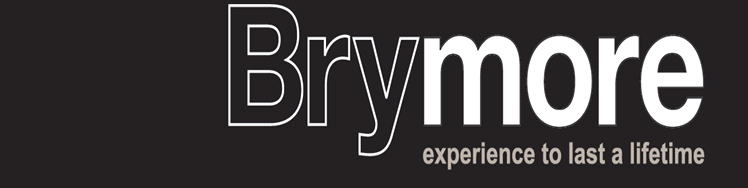 BRYMORE ACADEMYHEALTH & SAFETY POLICYHEALTH AND SAFETY POLICY FOR BRYMORE ACADEMYThe LawHealth and safety in academys is governed by legislation and associated regulations, which are enforced by the Health and Safety Executive (HSE).Brymore Academy is a foundation academy therefore the statutory health and safety responsibilities fall on the governing body (as the employer) and on the Headteacher and staff (as employees).The governing body, as employer, has a duty (as required by The Management of Health and Safety at Work Regulations, 1999):Institute a health and safety policy and advise employees of it;Have a critical incident/emergency contingency plan;Ensure, so far as is reasonably practicable, the health, safety and welfare of teachers and other education staff; the health and safety of pupils in academy and on off-site visits; and the health and safety of visitors to academys, and volunteers involved in any academy activity;Assess the risk of all activities, both in academy and off-site; introduce measures to manage those risks, and tell employees about the measures;Ensure that staff are trained in their health and safety responsibilities; and,Take reasonable steps to make sure that the buildings, equipment and materials are safe and do not put the health of users and visitors at risk.In practice, the governing body may delegate specific health and safety tasks to others at the academy.  However, the governing body retains the ultimate responsibility no matter who carries out the tasks.THE ROLE OF EMPLOYEES Employees must take reasonable care of their own health and safety, and that of anyone else who may be affected by what they do at work.  They must also cooperate with others who have duties for health and safety by carrying out instructions and reporting unsafe practices.  The Headteacher, who has delegated responsibility for the day-to-day management of the academy, has a particular role in seeing that the governing body’s health and safety policies and procedures are carried out.COVERAGEA list of all the issues to be covered by a academy’s health and safety policy is given on pages 6 - 8 of this document with electronic links to the relevant County Council or other appropriate guidance.1.  	THE GOVERNORS OF: BRYMORE ACADEMY willProvide as far as reasonably practicable a safe and healthy environment for all persons who work at, attend or visit the academy.1.2	Ensure, as far as reasonably practicable, the health and safety of 		pupils, staff and volunteers on off-site visits and activities.1.3	Endorse and support the safety policy of Somerset County Council, and to assist the Council to discharge those responsibilities, which it holds as employer. 1.4	Seek improvement to working conditions according to priorities within existing resources. 1.5	Recognise their responsibilities when they make available premises or equipment for hire, and will ensure that risks to the safety or health of hirers and other persons are adequately controlled as far as possible.1.6	Ensure that Risk Assessments are carried out within the academy using an identified method for recording (eg EEC Safety Suite) and to review as appropriate.1.7	Encourage informal meetings and ensure time is made available in staff meetings where health and safety issues can be raised.1.8	Ensure that staff can access training to ensure their competence for their tasks.1.9	Accept the duties that they may hold as a client where they arrange for work through contractors or volunteers.  Follow the Council’s guidance for the selection of competent contractors and will seek assistance from the Council’s Property Services when necessary.  Ensure that volunteers receive adequate instruction and supervision to work safely.1.10	Report all incidents/accidents, using the Accident Reporting Module in EEC Safety Suite and ensure appropriate follow up action has been carried out.1.11	Review on an annual basis, all accidents and incidents reported to identify trends. It is Governors responsibility to consult with the academy council and inform pupils of their responsibilities for Health and Safety.1.13	Recognise the role of safety representatives appointed by recognised trade unions and co-operate with them so that they may undertake their health and safety related functions, including reasonable paid time off for consultation inspection and investigations.The following individual is recognised as a safety representative at the academy.	Terry Prosser, Health & Safety AdviserThe Governors and Headteacher will draw this policy to the attention of all staff, and review annually.2.  	Organisation in support of Health and Safety 2.1	The key members are responsible for seeing that their Area of responsibility/ Department staff follow the academy’s policy, and in particular in respect of:2.1.1	Identification and control of risks associated with any hazardous or dangerous substances.2.1.2	Selection of equipment suitable for its purpose, and ensuring that it is properly used.2.1.3	Identifying and securing the training needs of members of their Area/Department2.1.4	Provision of suitable personal protective equipment when required and ensuring that it is properly used.2.2	The Headteacher and Governors recognise the importance of all staff being competent and possessing the necessary current skills, knowledge and qualifications for the use of specialist equipment or facilities.The Governors will monitor safety performance within the academy against the standards of Somerset County Council and provide an annual summary of their findings.
With regard to premises issues this will include a check of the academy buildings, in conjunction with their property surveyor and prioritisation of needs on the academy’s AMP.  Also ensuring that appropriate training needs of person responsible for premises is delivered.Governors to agree delegation for approval of off-site visits and activities and review on an annual basis. The Governors have appointed the following Governor to have a watching brief for health and safety issues, and bring to their notice such issues that require their attention:Health and safety representative of Finance, Personnel and General purposeAssistance on health and safety issues is provided byThe Corporate Health and Safety Unit, Somerset County Council3.  	Appointment of Appropriate Persons 	The persons appointed for their delegated areas of responsibility within the academy are shown in Table A.4.  	Guidance for Academys	The following guidance, produced by the Local Authority, is available for academys:Guidance for Academys Volume 4Outdoor Education and External Visits Website4.1	The Governors adopt the standards of the following publications, which are endorsed by the Children and Young People's Directorate as standards for its academys:Safe Practice in Physical Education, published by BAALPE - 2004 EditionBuilding Bulletin 100: Design for Fire Safety in Academys: DCSF 2007Health and Safety of Pupils on Educational Visits: published by DCSF 1998Guidance on First Aid for Academys: published by DCSFSupporting Pupils with Medical Needs: published by DCSFThe Academy has established a Health & Safety Manual to be read in conjunction with this policy and a separate Security Policy.TABLE ADelegated areas of responsibility within the academyName of Academy:  BrymoreHeadteacherDelegated Senior Manager: Facilities Manager: TABLE BESTABLISHMENT	BRYMORE ACADEMYDocuments relating to this Policy are listed below along with the locations in which they can be found:TABLE BThe monitoring/review arrangements in place are summarised below:Created by: Mark ThomasCreated by: Mark ThomasDate: August 2013Date: August 2013Approved by Local Advisory Board:Approved by Local Advisory Board:Review date: August 2015Review date: August 2015Signature of Chair of GovernorsSignature of HeadteacherDate shared with staff:Date shared with staff:AreaLocation of Policy/GuidanceName of person responsibleACCIDENTS/INCIDENTS (NEAR MISSES):ACCIDENTS/INCIDENTS (NEAR MISSES):ACCIDENTS/INCIDENTS (NEAR MISSES):Incidents/InjuriesAccident Reporting (EEC Safety Suite)Terry ProsserH & S AdviserEMERGENCY PROCEDURES:EMERGENCY PROCEDURES:EMERGENCY PROCEDURES:Critical/Major IncidentsEmergency ProceduresUpdating your Contingency PlanCritical Incidents in AcademysAcademy ClosuresDealing with Major IncidentsMajor Incidents Out of HoursMark ThomasEXTERNAL VISITS:EXTERNAL VISITS:EXTERNAL VISITS:External Visit Co-ordinatorOutdoor Education and External Visits WebsiteEEC Safety Suite>External Visits ManagementPolicy for Offsite Visits and Activities - in academyExternal VisitsCo-ordinatorPatrick CollMEDICAL:MEDICAL:MEDICAL:Hygiene ControlGuidance for Academys: Volume 4Senior MatronInfection ControlHealth Protection Agency GuidanceSenior MatronMedicines in academyGuidance for Academys: Volume 4Senior MatronNeedlestick InjuriesH & S Policy Manual  - HS007Senior MatronNew and Expectant MothersH & S Policy Manual  - HS017Patrick CollPupils with medical needshttp://www.six.somerset.gov.uk/sixv3/content_view.asp?did=2629Senior MatronRISK ASSESSMENTS:RISK ASSESSMENTS:RISK ASSESSMENTS:Computer UseDSE Assessment Form, Managers Guide, User Guide and also training course and descriptionsH & S AdviserCOSHHH & S Policy ManualHazardous substancesCOSHH Assessment Form (F08) H & S AdviserEmployee or Volunteer DriverDriver Risk Assessment F14aH & S AdviserFirst AidH & S Policy ManualSenior MatronSITES AND BUILDINGS:SITES AND BUILDINGS:SITES AND BUILDINGS:SCC Overarching Guidance documentCorporate Property Standards andGuidancehttp://www.six.somerset.gov.uk/sixv3/content_view.asp?did=24714including construction work/contractors on academy siteFacilities ManagerAsbestosAsbestos Register - in AcademyFacilities ManagerH & S AdviserElectrical SafetyPortable Appliance TestingGuidance for Academys: Volume 4H & S AdviserEquipment MaintenanceLifting EquipmentPE EquipmentCDT EquipmentLEVContact Property Services - Contracts available for purchase by academys.Facilities ManagerFire SafetyArson PreventionH & S Policy ManualContact Dawn Barrowman, ext 5548e-mail: dbarrowman@somerset.gov.ukFacilities ManagerGas AppliancesBoilersKitchenContact Property Services:Contracts available for purchase.Academy responsibility unless Special.Facilities ManagerMinibus SafetyGuidance for Academys: Volume 4H & S AdviserPressure systems - eg steam ovens/stillsAcademy responsibility - contact InsuranceFacilities ManagerSafety Glazinghttp://www.six.somerset.gov.uk/sixv3/content_view.asp?did=13346Facilities ManagerDocumentLocation(eg, office, web address)Critical Incident PlanT: Drive Policies folderFinance Manager’s Office Facilities Manager’s OfficeOff siteHealth and Safety ManualT: Drive Policies folderFinance Manager’s Office Facilities Manager’s OfficeOff siteSecurity PolicyT: Drive Policies folderFinance Manager’s Office Facilities Manager’s OfficeDSE Assessment FormsH & S AdviserDriver Risk AssessmentsH & S AdviserSafety GlazingFacilities Manager’s OfficeAsbestos RegisterFacilities Manager’s OfficeExternal MonitoringSafety AuditInspection Report (CHSU)	Accident/Incident Report Safety Representation Reports (Recognised Trade Union/Professional Association)Property Services Report - Capital SupportFire Risk AssessmentLegionella Risk AssessmentInternal MonitoringGovernors Annual ReportH & S Committee InspectionAnnual Safety Self reviewSelf Audits